 Si comunica che, per favorire l’attuazione del Progetto Orientamento, avendo le risorse necessarie alla copertura della classe, lunedì 27 settembre la classe 3^ A si fermerà a scuola fino alle ore 16.10.Distinti saluti IL DIRIGENTE SCOLASTICODott. Giuseppe IaconaFirma autografa omessa ai sensi
dell’art. 3 del D. Lgs. n. 39/1993ISTITUTO COMPRENSIVO STATALE “RITA LEVI MONTALCINI” Via Liguria 2 - 20090  BUCCINASCO (MILANO)Tel. 0248842362 – 0248842518 - Fax.  0245703214 E- mailuffici: miic8eg007@istruzione.it - miic8eg007@pec.istruzione.itC.F. 80183450156 – C.M. MIIC8EG007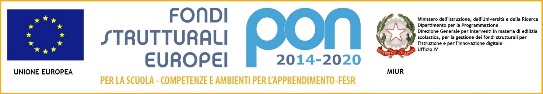 “Con l’Europa investiamo nel vostro futuro”CIRCOLARE015 ALU 035 DOCAi genitori , agli alunni , ai docenti  della classe 3^ A secondariaBUCCINASCO,  24 settembre 2021BUCCINASCO,  24 settembre 2021Ai genitori , agli alunni , ai docenti  della classe 3^ A secondariaAnno Scolastico 2021/2022Anno Scolastico 2021/2022Ai genitori , agli alunni , ai docenti  della classe 3^ A secondariaOGGETTO:    Progetto Orientamento classe 3^ A